PRINT’s apresentação Anvisa – 25/08/2021 – Banimento Dióxido de Titânio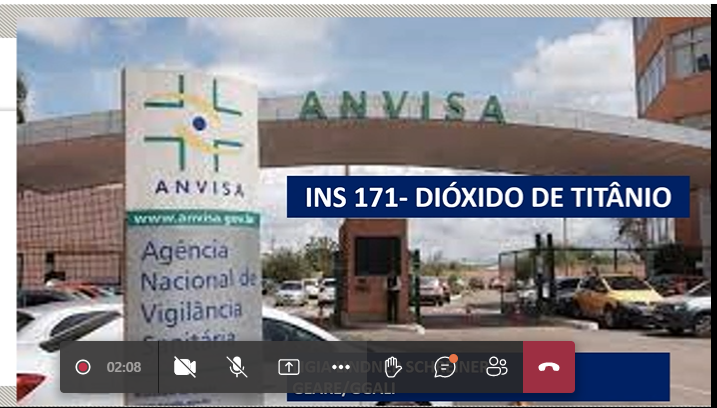 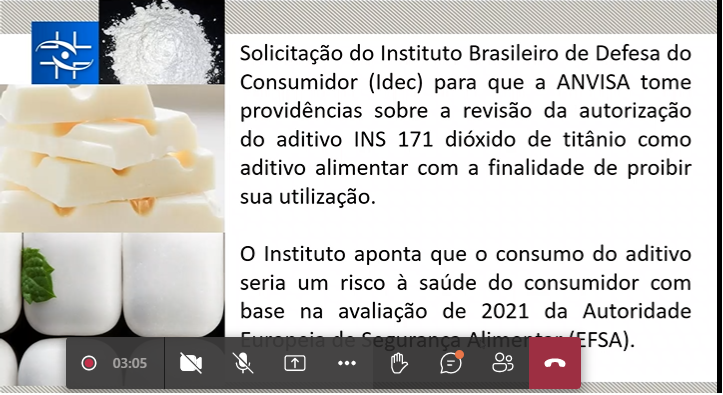 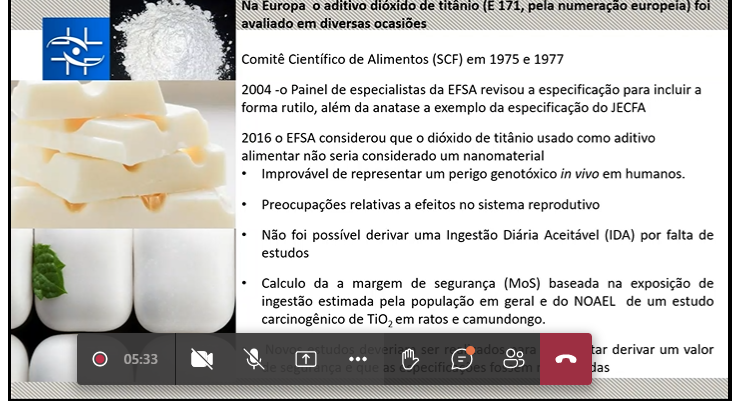 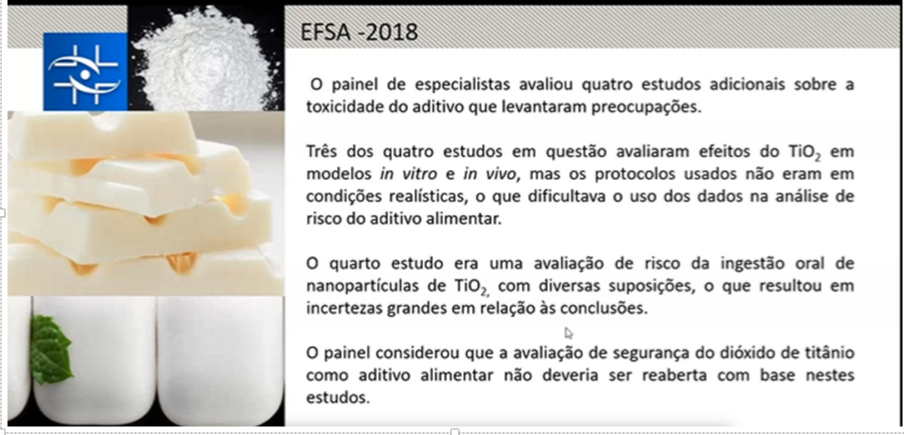 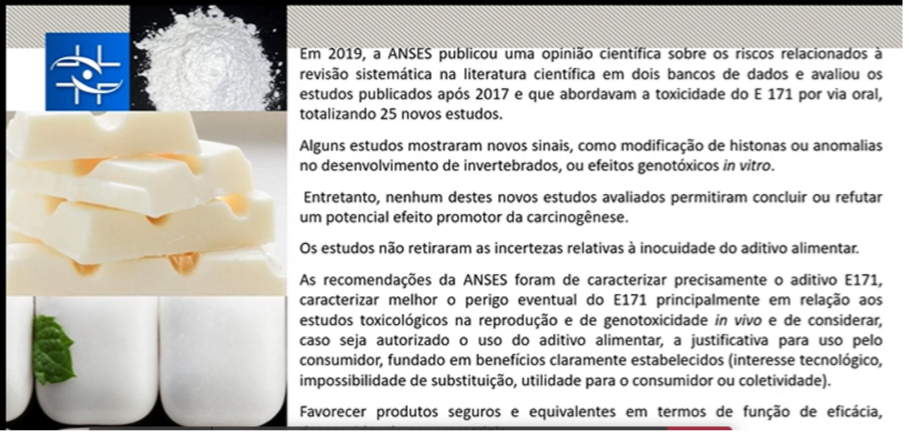 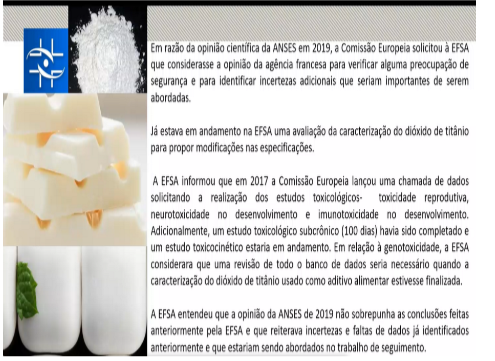 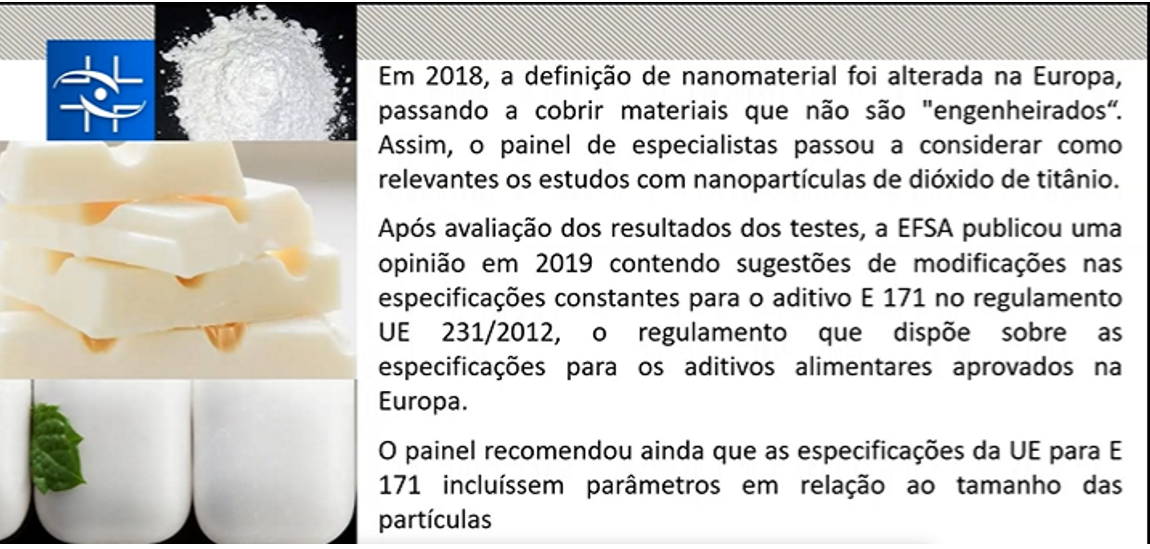 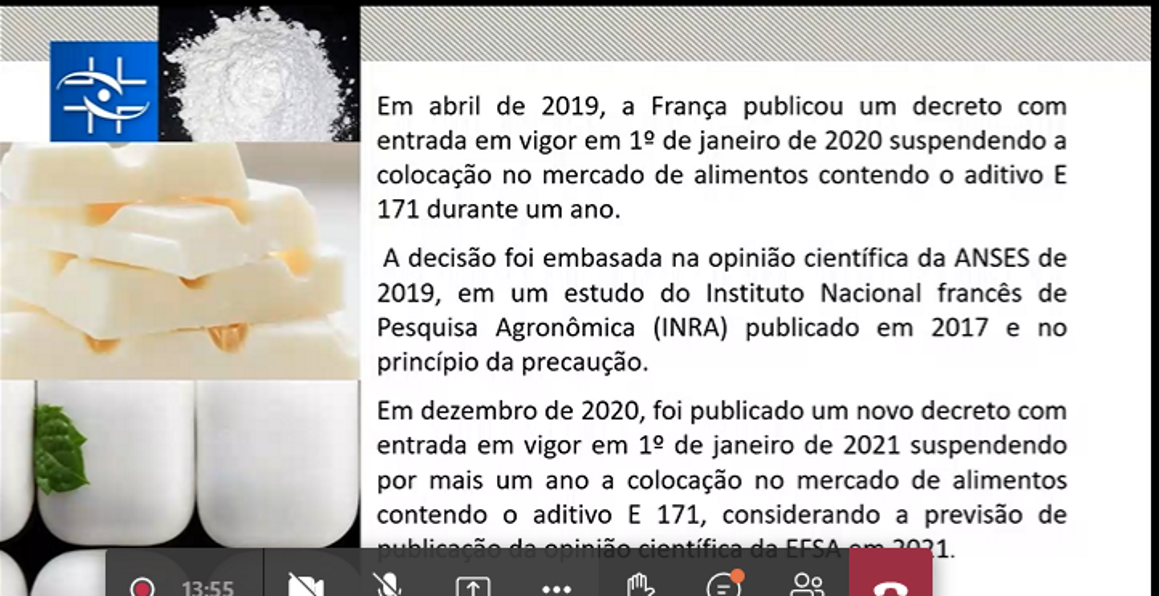 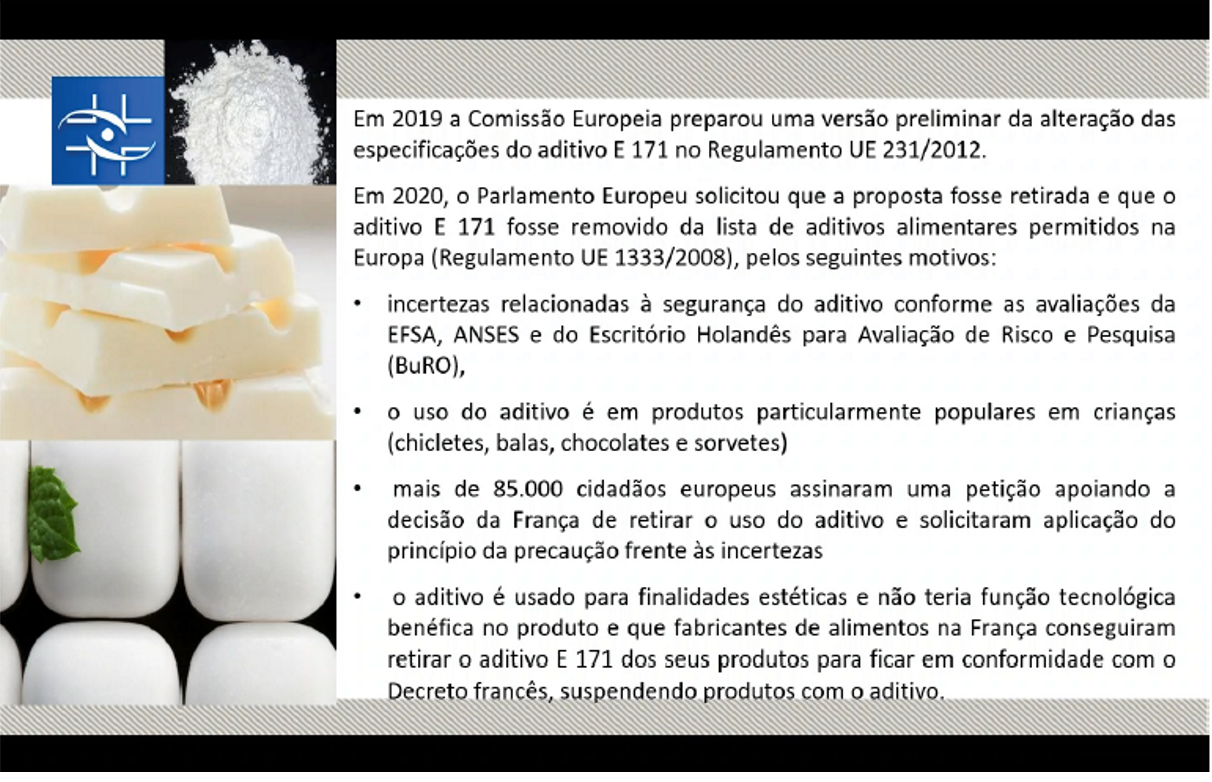 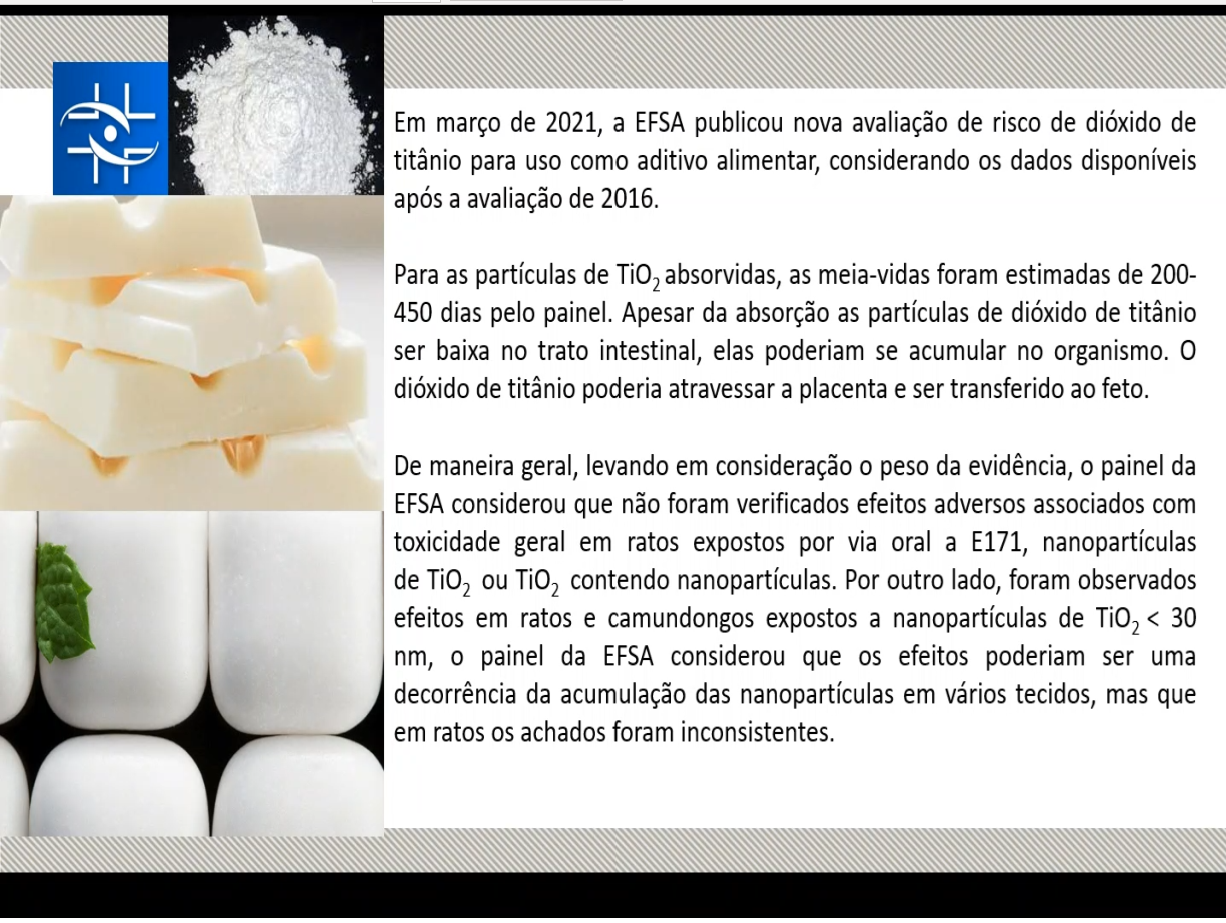 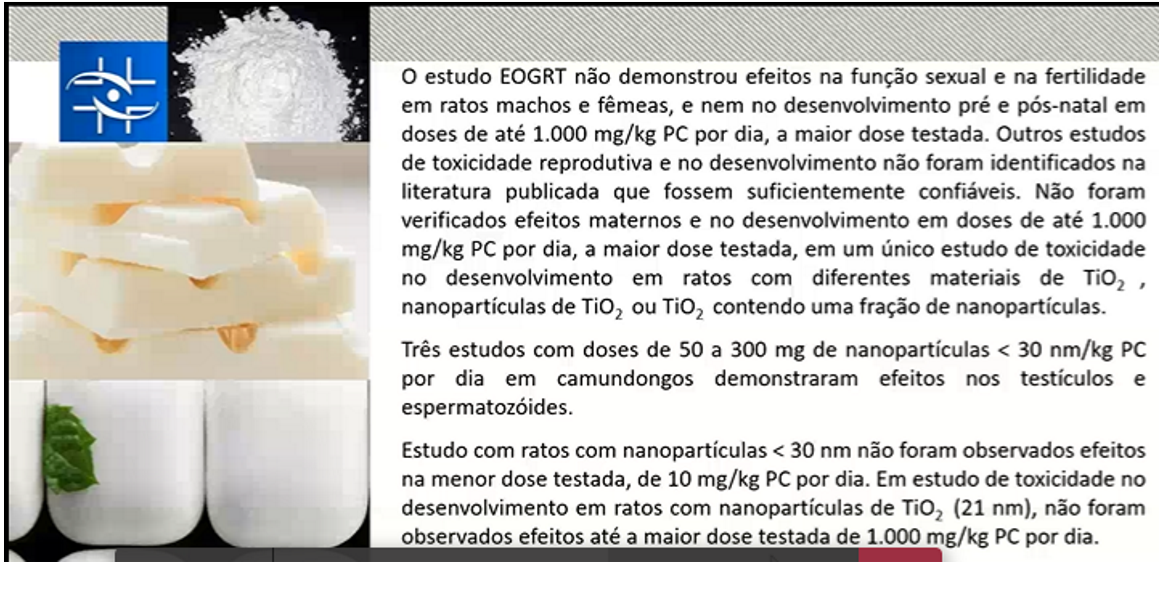 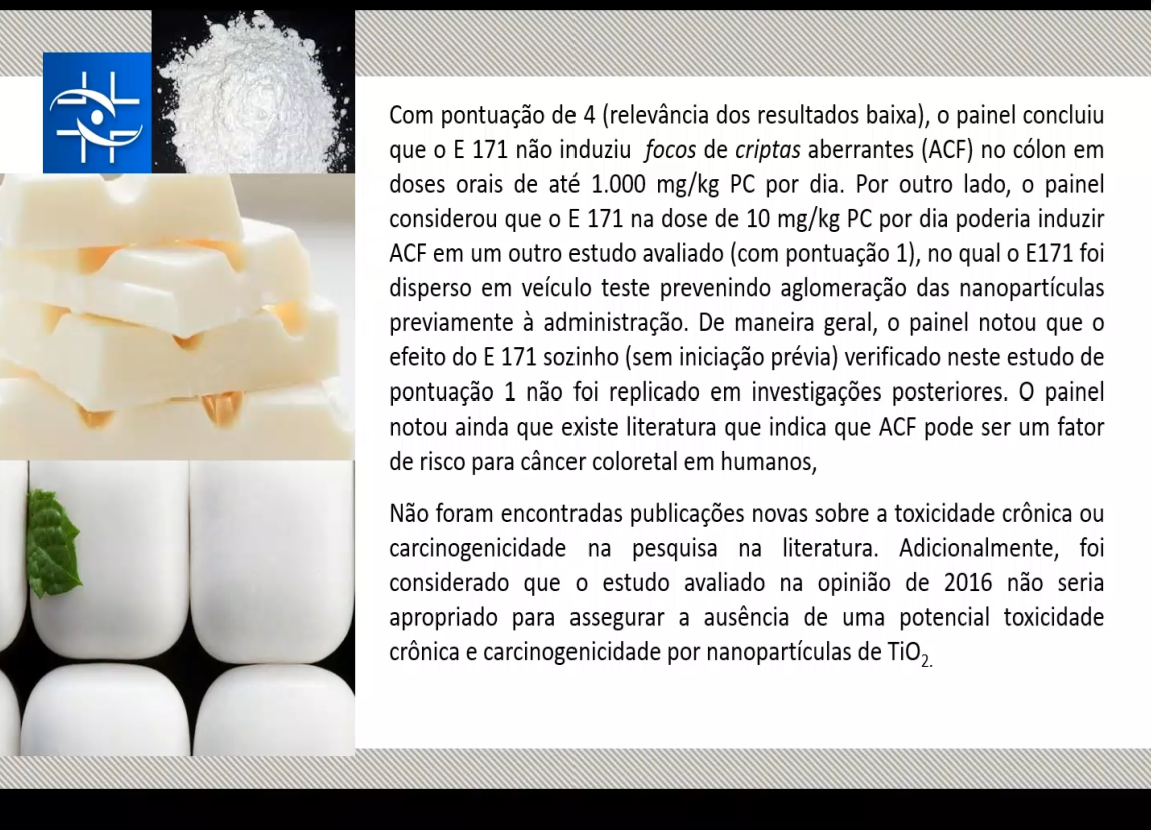 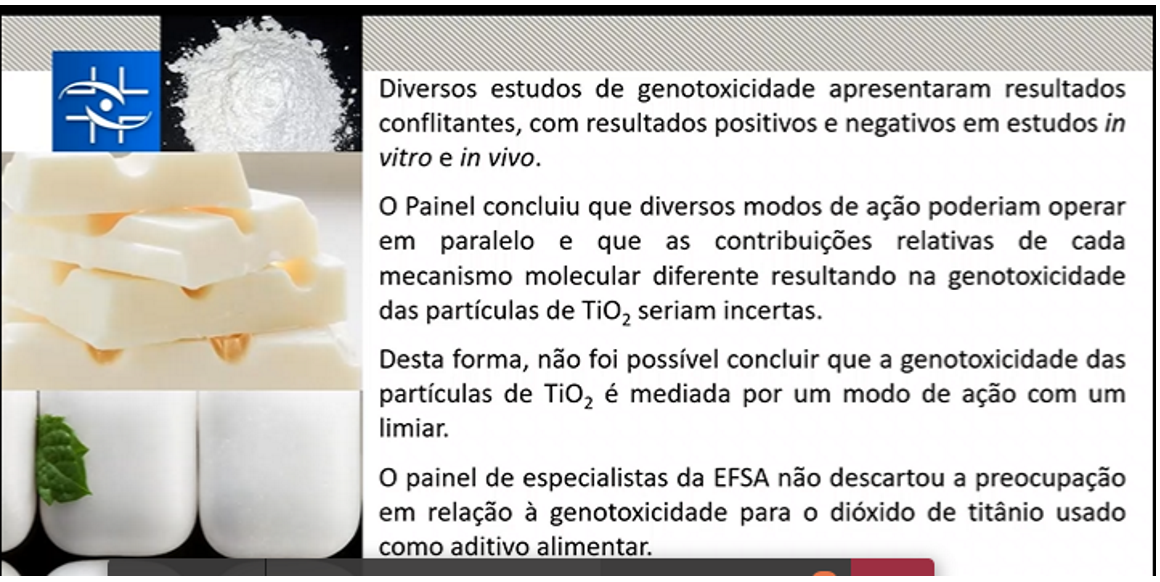 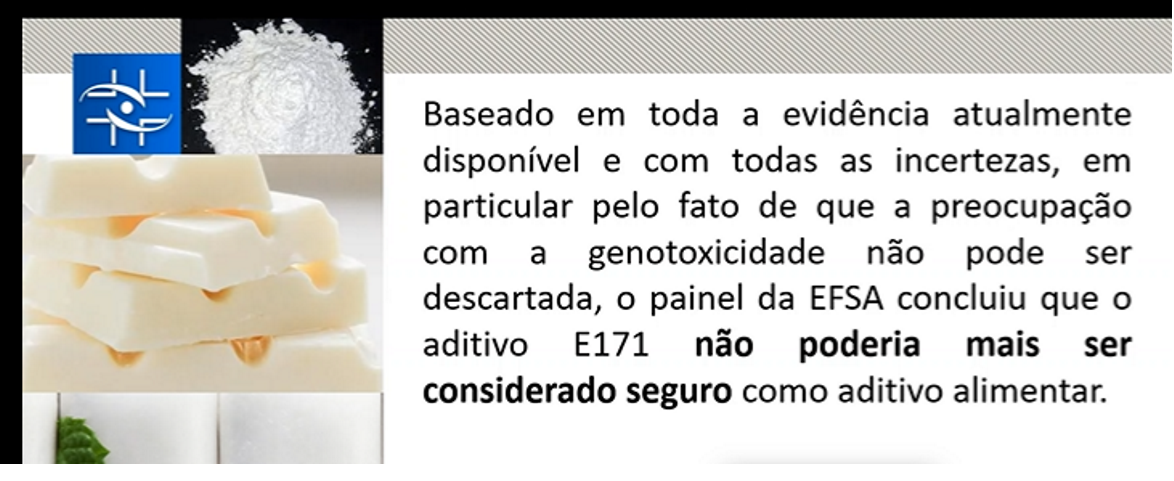 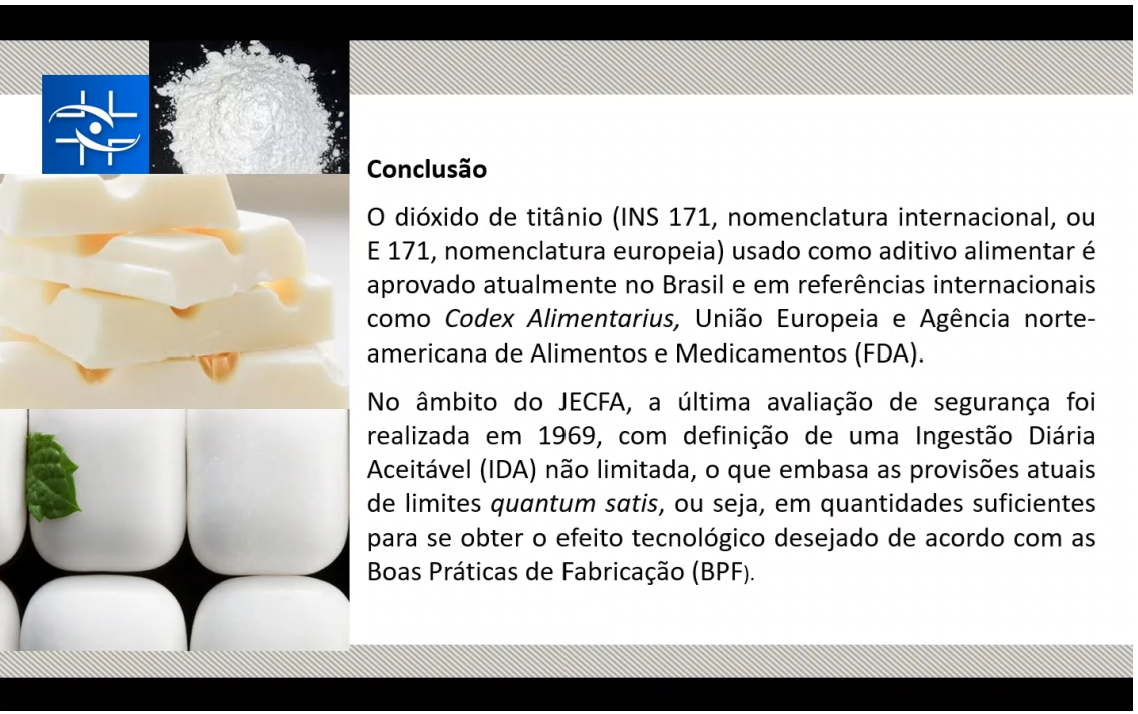 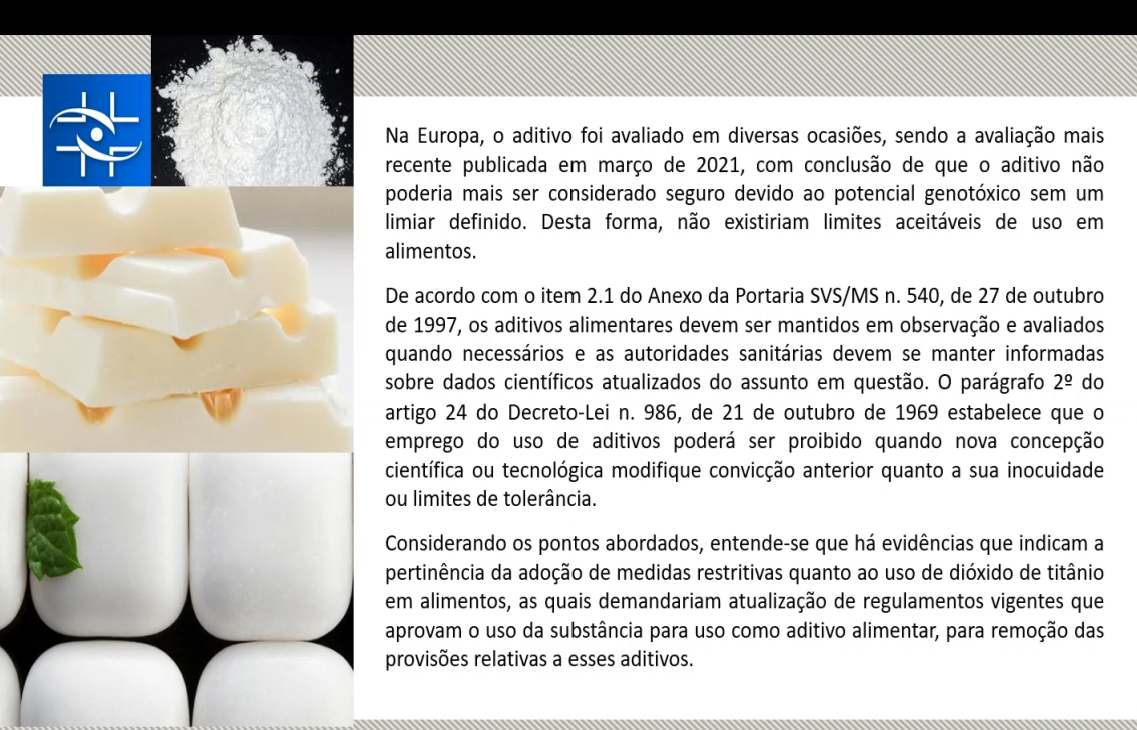 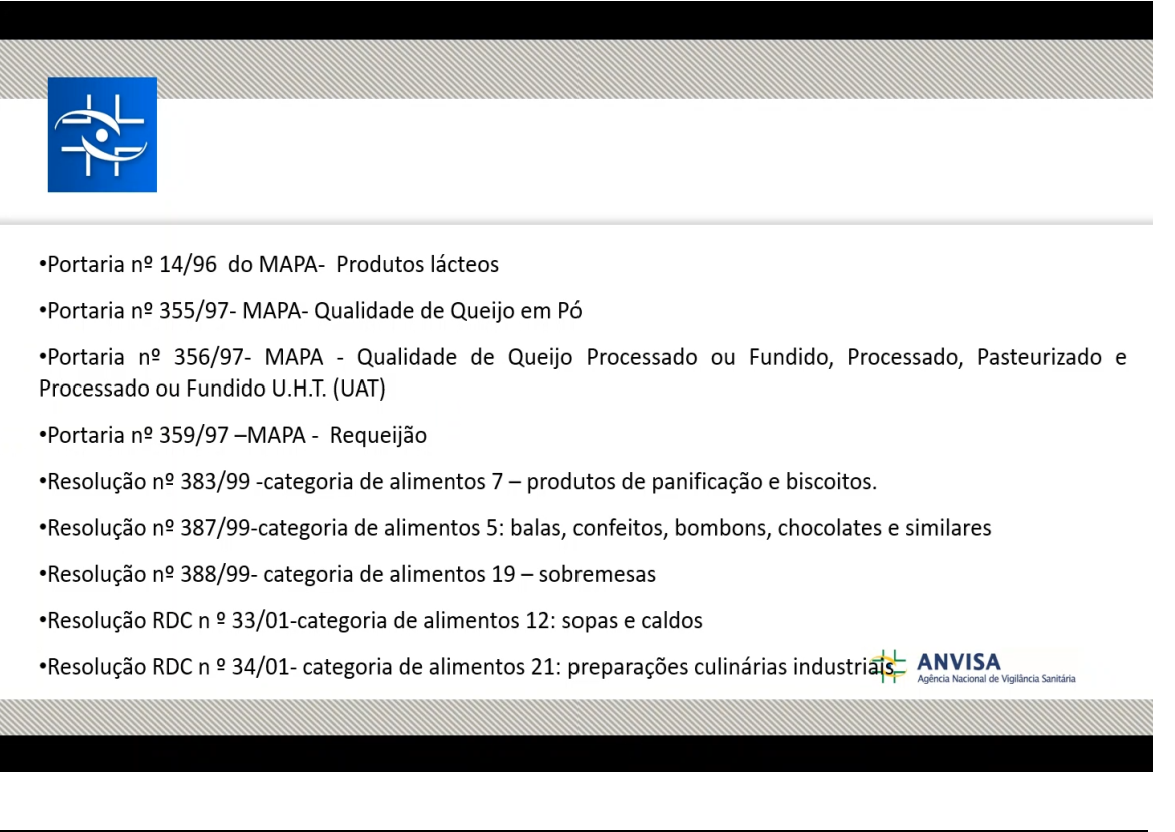 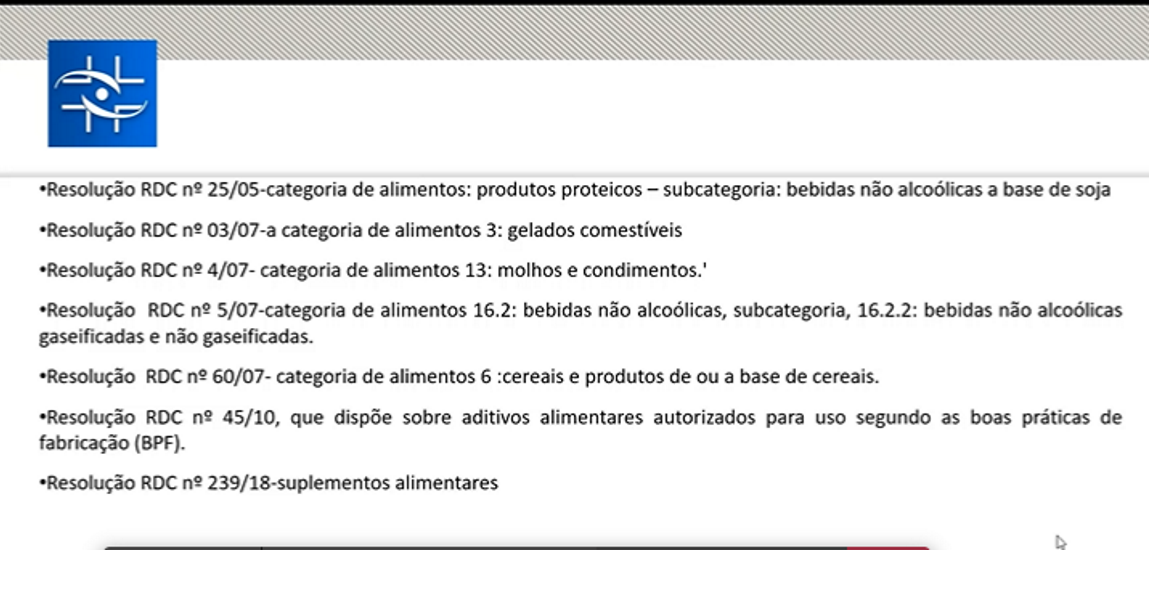 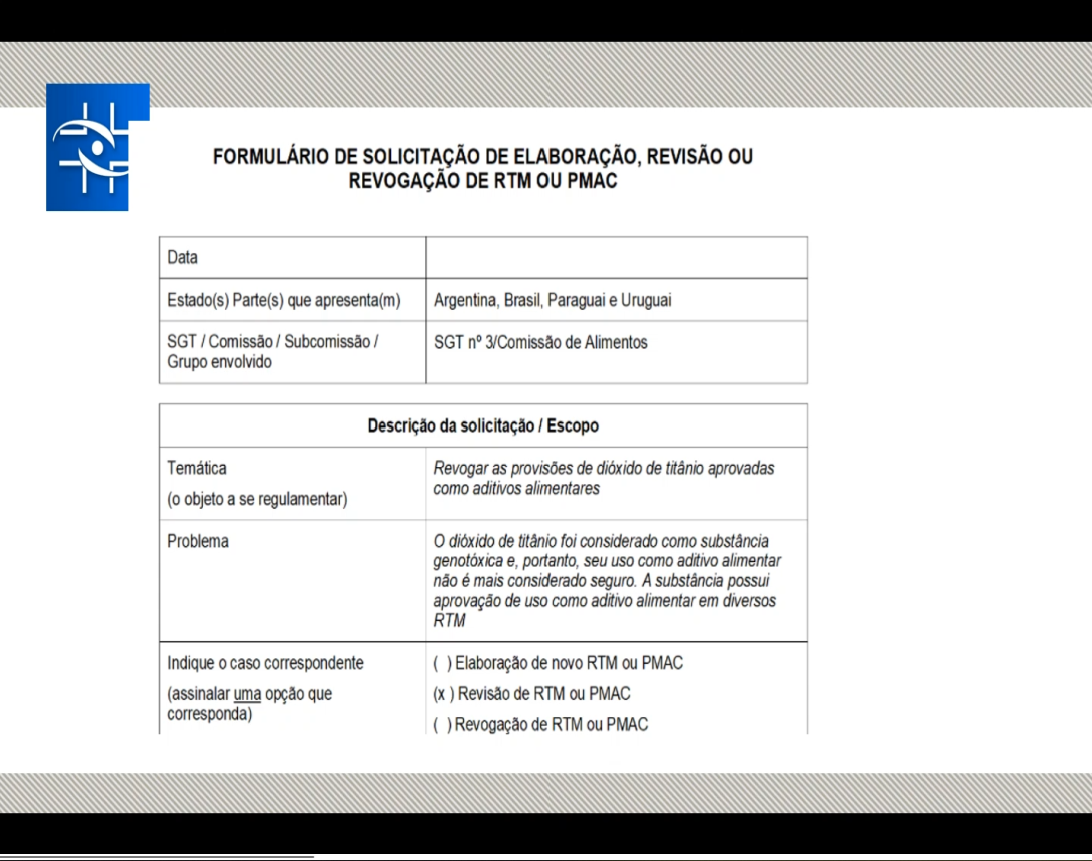 